PLAN DEL ÁREA LOCAL DE EDUCACIÓN ESPECIAL DE DESERT/MOUNTAIN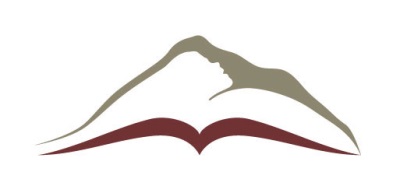 PLAN DEL ÁREA LOCAL DE EDUCACIÓN ESPECIAL AUTÓNOMA DE DESERT/MOUNTAIN17800 HIGHWAY 18 • APPLE VALLEY, CA  92307(760) 552-6700 • (760) 242-5363 FAXHistoria Educativa y Logro SocialINFORMACIÓN DEL ESTUDIANTEINFORMACIÓN DEL ESTUDIANTEINFORMACIÓN DEL ESTUDIANTEINFORMACIÓN DEL ESTUDIANTEINFORMACIÓN DEL ESTUDIANTEINFORMACIÓN DEL ESTUDIANTEINFORMACIÓN DEL ESTUDIANTEINFORMACIÓN DEL ESTUDIANTEINFORMACIÓN DEL ESTUDIANTEINFORMACIÓN DEL ESTUDIANTEINFORMACIÓN DEL ESTUDIANTEINFORMACIÓN DEL ESTUDIANTEINFORMACIÓN DEL ESTUDIANTEINFORMACIÓN DEL ESTUDIANTEINFORMACIÓN DEL ESTUDIANTEINFORMACIÓN DEL ESTUDIANTEINFORMACIÓN DEL ESTUDIANTEINFORMACIÓN DEL ESTUDIANTEINFORMACIÓN DEL ESTUDIANTEINFORMACIÓN DEL ESTUDIANTEINFORMACIÓN DEL ESTUDIANTENombre del Estudiante:Nombre del Estudiante:Nombre del Estudiante:Nombre del Estudiante:Nombre del Estudiante:Fecha de Nacimiento:Fecha de Nacimiento:Fecha de Nacimiento:Fecha de Nacimiento:Fecha:Fecha:Plantel Escolar:Plantel Escolar:Plantel Escolar:Plantel Escolar:Distrito de Asistencia:Distrito de Asistencia:Distrito de Asistencia:Grado:Grado:Grado:Profesor:Profesor:Profesor:Materia:Materia:Materia:HISTORIA EDUCATIVA DEL EstudIANTE Y LOGROHISTORIA EDUCATIVA DEL EstudIANTE Y LOGROHISTORIA EDUCATIVA DEL EstudIANTE Y LOGROHISTORIA EDUCATIVA DEL EstudIANTE Y LOGROHISTORIA EDUCATIVA DEL EstudIANTE Y LOGROHISTORIA EDUCATIVA DEL EstudIANTE Y LOGROHISTORIA EDUCATIVA DEL EstudIANTE Y LOGROHISTORIA EDUCATIVA DEL EstudIANTE Y LOGROHISTORIA EDUCATIVA DEL EstudIANTE Y LOGROHISTORIA EDUCATIVA DEL EstudIANTE Y LOGROHISTORIA EDUCATIVA DEL EstudIANTE Y LOGROHISTORIA EDUCATIVA DEL EstudIANTE Y LOGROHISTORIA EDUCATIVA DEL EstudIANTE Y LOGROHISTORIA EDUCATIVA DEL EstudIANTE Y LOGROHISTORIA EDUCATIVA DEL EstudIANTE Y LOGROHISTORIA EDUCATIVA DEL EstudIANTE Y LOGROHISTORIA EDUCATIVA DEL EstudIANTE Y LOGROHISTORIA EDUCATIVA DEL EstudIANTE Y LOGROHISTORIA EDUCATIVA DEL EstudIANTE Y LOGROHISTORIA EDUCATIVA DEL EstudIANTE Y LOGROHISTORIA EDUCATIVA DEL EstudIANTE Y LOGRODescriba la historia educativa del estudiante, según corresponda: (ej.., grados/clases repetidas, escuelas asistidas, actitud hacia la escuela, experiencias exitosas y negativas)      Describa la historia educativa del estudiante, según corresponda: (ej.., grados/clases repetidas, escuelas asistidas, actitud hacia la escuela, experiencias exitosas y negativas)      Describa la historia educativa del estudiante, según corresponda: (ej.., grados/clases repetidas, escuelas asistidas, actitud hacia la escuela, experiencias exitosas y negativas)      Describa la historia educativa del estudiante, según corresponda: (ej.., grados/clases repetidas, escuelas asistidas, actitud hacia la escuela, experiencias exitosas y negativas)      Describa la historia educativa del estudiante, según corresponda: (ej.., grados/clases repetidas, escuelas asistidas, actitud hacia la escuela, experiencias exitosas y negativas)      Describa la historia educativa del estudiante, según corresponda: (ej.., grados/clases repetidas, escuelas asistidas, actitud hacia la escuela, experiencias exitosas y negativas)      Describa la historia educativa del estudiante, según corresponda: (ej.., grados/clases repetidas, escuelas asistidas, actitud hacia la escuela, experiencias exitosas y negativas)      Describa la historia educativa del estudiante, según corresponda: (ej.., grados/clases repetidas, escuelas asistidas, actitud hacia la escuela, experiencias exitosas y negativas)      Describa la historia educativa del estudiante, según corresponda: (ej.., grados/clases repetidas, escuelas asistidas, actitud hacia la escuela, experiencias exitosas y negativas)      Describa la historia educativa del estudiante, según corresponda: (ej.., grados/clases repetidas, escuelas asistidas, actitud hacia la escuela, experiencias exitosas y negativas)      Describa la historia educativa del estudiante, según corresponda: (ej.., grados/clases repetidas, escuelas asistidas, actitud hacia la escuela, experiencias exitosas y negativas)      Describa la historia educativa del estudiante, según corresponda: (ej.., grados/clases repetidas, escuelas asistidas, actitud hacia la escuela, experiencias exitosas y negativas)      Describa la historia educativa del estudiante, según corresponda: (ej.., grados/clases repetidas, escuelas asistidas, actitud hacia la escuela, experiencias exitosas y negativas)      Describa la historia educativa del estudiante, según corresponda: (ej.., grados/clases repetidas, escuelas asistidas, actitud hacia la escuela, experiencias exitosas y negativas)      Describa la historia educativa del estudiante, según corresponda: (ej.., grados/clases repetidas, escuelas asistidas, actitud hacia la escuela, experiencias exitosas y negativas)      Describa la historia educativa del estudiante, según corresponda: (ej.., grados/clases repetidas, escuelas asistidas, actitud hacia la escuela, experiencias exitosas y negativas)      Describa la historia educativa del estudiante, según corresponda: (ej.., grados/clases repetidas, escuelas asistidas, actitud hacia la escuela, experiencias exitosas y negativas)      Describa la historia educativa del estudiante, según corresponda: (ej.., grados/clases repetidas, escuelas asistidas, actitud hacia la escuela, experiencias exitosas y negativas)      Describa la historia educativa del estudiante, según corresponda: (ej.., grados/clases repetidas, escuelas asistidas, actitud hacia la escuela, experiencias exitosas y negativas)      Describa la historia educativa del estudiante, según corresponda: (ej.., grados/clases repetidas, escuelas asistidas, actitud hacia la escuela, experiencias exitosas y negativas)      Describa la historia educativa del estudiante, según corresponda: (ej.., grados/clases repetidas, escuelas asistidas, actitud hacia la escuela, experiencias exitosas y negativas)      Indique el área más acertada y menos acertada del estudiante en las escuela:      Indique el área más acertada y menos acertada del estudiante en las escuela:      Indique el área más acertada y menos acertada del estudiante en las escuela:      Indique el área más acertada y menos acertada del estudiante en las escuela:      Indique el área más acertada y menos acertada del estudiante en las escuela:      Indique el área más acertada y menos acertada del estudiante en las escuela:      Indique el área más acertada y menos acertada del estudiante en las escuela:      Indique el área más acertada y menos acertada del estudiante en las escuela:      Indique el área más acertada y menos acertada del estudiante en las escuela:      Indique el área más acertada y menos acertada del estudiante en las escuela:      Indique el área más acertada y menos acertada del estudiante en las escuela:      Indique el área más acertada y menos acertada del estudiante en las escuela:      Indique el área más acertada y menos acertada del estudiante en las escuela:      Indique el área más acertada y menos acertada del estudiante en las escuela:      Indique el área más acertada y menos acertada del estudiante en las escuela:      Indique el área más acertada y menos acertada del estudiante en las escuela:      Indique el área más acertada y menos acertada del estudiante en las escuela:      Indique el área más acertada y menos acertada del estudiante en las escuela:      Indique el área más acertada y menos acertada del estudiante en las escuela:      Indique el área más acertada y menos acertada del estudiante en las escuela:      Indique el área más acertada y menos acertada del estudiante en las escuela:      Indique la calificación(es) académica(s) actual del estudiante en las siguientes materias:  Matemáticas:Indique la calificación(es) académica(s) actual del estudiante en las siguientes materias:  Matemáticas:Indique la calificación(es) académica(s) actual del estudiante en las siguientes materias:  Matemáticas:Indique la calificación(es) académica(s) actual del estudiante en las siguientes materias:  Matemáticas:Indique la calificación(es) académica(s) actual del estudiante en las siguientes materias:  Matemáticas:Indique la calificación(es) académica(s) actual del estudiante en las siguientes materias:  Matemáticas:Indique la calificación(es) académica(s) actual del estudiante en las siguientes materias:  Matemáticas:Indique la calificación(es) académica(s) actual del estudiante en las siguientes materias:  Matemáticas:Indique la calificación(es) académica(s) actual del estudiante en las siguientes materias:  Matemáticas:Indique la calificación(es) académica(s) actual del estudiante en las siguientes materias:  Matemáticas:Indique la calificación(es) académica(s) actual del estudiante en las siguientes materias:  Matemáticas:Indique la calificación(es) académica(s) actual del estudiante en las siguientes materias:  Matemáticas:Indique la calificación(es) académica(s) actual del estudiante en las siguientes materias:  Matemáticas:Indique la calificación(es) académica(s) actual del estudiante en las siguientes materias:  Matemáticas:Inglés:Inglés:Indique la calificación de la ciudadanía actual del estudiante:Indique la calificación de la ciudadanía actual del estudiante:Indique la calificación de la ciudadanía actual del estudiante:Indique la calificación de la ciudadanía actual del estudiante:Indique la calificación de la ciudadanía actual del estudiante:Indique la calificación de la ciudadanía actual del estudiante:Describa el desarrollo de destreza del estudiante en las siguientes áreas:Describa el desarrollo de destreza del estudiante en las siguientes áreas:Describa el desarrollo de destreza del estudiante en las siguientes áreas:Describa el desarrollo de destreza del estudiante en las siguientes áreas:Describa el desarrollo de destreza del estudiante en las siguientes áreas:Describa el desarrollo de destreza del estudiante en las siguientes áreas:Describa el desarrollo de destreza del estudiante en las siguientes áreas:Describa el desarrollo de destreza del estudiante en las siguientes áreas:Describa el desarrollo de destreza del estudiante en las siguientes áreas:Describa el desarrollo de destreza del estudiante en las siguientes áreas:Describa el desarrollo de destreza del estudiante en las siguientes áreas:Describa el desarrollo de destreza del estudiante en las siguientes áreas:Describa el desarrollo de destreza del estudiante en las siguientes áreas:Describa el desarrollo de destreza del estudiante en las siguientes áreas:Describa el desarrollo de destreza del estudiante en las siguientes áreas:Describa el desarrollo de destreza del estudiante en las siguientes áreas:Describa el desarrollo de destreza del estudiante en las siguientes áreas:Describa el desarrollo de destreza del estudiante en las siguientes áreas:Describa el desarrollo de destreza del estudiante en las siguientes áreas:Describa el desarrollo de destreza del estudiante en las siguientes áreas:Describa el desarrollo de destreza del estudiante en las siguientes áreas:Describa los hábitos de trabajo del estudiante en las siguientes áreas:Describa los hábitos de trabajo del estudiante en las siguientes áreas:Describa los hábitos de trabajo del estudiante en las siguientes áreas:Describa los hábitos de trabajo del estudiante en las siguientes áreas:Describa los hábitos de trabajo del estudiante en las siguientes áreas:Describa los hábitos de trabajo del estudiante en las siguientes áreas:Describa los hábitos de trabajo del estudiante en las siguientes áreas:Describa los hábitos de trabajo del estudiante en las siguientes áreas:Describa los hábitos de trabajo del estudiante en las siguientes áreas:Describa los hábitos de trabajo del estudiante en las siguientes áreas:Describa los hábitos de trabajo del estudiante en las siguientes áreas:Describa los hábitos de trabajo del estudiante en las siguientes áreas:Describa los hábitos de trabajo del estudiante en las siguientes áreas:Describa los hábitos de trabajo del estudiante en las siguientes áreas:Describa los hábitos de trabajo del estudiante en las siguientes áreas:Describa los hábitos de trabajo del estudiante en las siguientes áreas:Describa los hábitos de trabajo del estudiante en las siguientes áreas:Describa los hábitos de trabajo del estudiante en las siguientes áreas:Describa los hábitos de trabajo del estudiante en las siguientes áreas:Describa los hábitos de trabajo del estudiante en las siguientes áreas:Describa los hábitos de trabajo del estudiante en las siguientes áreas:Describa la relación del estudiante con los compañeros: (¿Cuál es el rol social del estudiante? ¿Cómo el estudiante cumple con las demandas sociales comunes? ¿Cómo el estudiante practica el auto- control y la auto- guía?)      Describa la relación del estudiante con los compañeros: (¿Cuál es el rol social del estudiante? ¿Cómo el estudiante cumple con las demandas sociales comunes? ¿Cómo el estudiante practica el auto- control y la auto- guía?)      Describa la relación del estudiante con los compañeros: (¿Cuál es el rol social del estudiante? ¿Cómo el estudiante cumple con las demandas sociales comunes? ¿Cómo el estudiante practica el auto- control y la auto- guía?)      Describa la relación del estudiante con los compañeros: (¿Cuál es el rol social del estudiante? ¿Cómo el estudiante cumple con las demandas sociales comunes? ¿Cómo el estudiante practica el auto- control y la auto- guía?)      Describa la relación del estudiante con los compañeros: (¿Cuál es el rol social del estudiante? ¿Cómo el estudiante cumple con las demandas sociales comunes? ¿Cómo el estudiante practica el auto- control y la auto- guía?)      Describa la relación del estudiante con los compañeros: (¿Cuál es el rol social del estudiante? ¿Cómo el estudiante cumple con las demandas sociales comunes? ¿Cómo el estudiante practica el auto- control y la auto- guía?)      Describa la relación del estudiante con los compañeros: (¿Cuál es el rol social del estudiante? ¿Cómo el estudiante cumple con las demandas sociales comunes? ¿Cómo el estudiante practica el auto- control y la auto- guía?)      Describa la relación del estudiante con los compañeros: (¿Cuál es el rol social del estudiante? ¿Cómo el estudiante cumple con las demandas sociales comunes? ¿Cómo el estudiante practica el auto- control y la auto- guía?)      Describa la relación del estudiante con los compañeros: (¿Cuál es el rol social del estudiante? ¿Cómo el estudiante cumple con las demandas sociales comunes? ¿Cómo el estudiante practica el auto- control y la auto- guía?)      Describa la relación del estudiante con los compañeros: (¿Cuál es el rol social del estudiante? ¿Cómo el estudiante cumple con las demandas sociales comunes? ¿Cómo el estudiante practica el auto- control y la auto- guía?)      Describa la relación del estudiante con los compañeros: (¿Cuál es el rol social del estudiante? ¿Cómo el estudiante cumple con las demandas sociales comunes? ¿Cómo el estudiante practica el auto- control y la auto- guía?)      Describa la relación del estudiante con los compañeros: (¿Cuál es el rol social del estudiante? ¿Cómo el estudiante cumple con las demandas sociales comunes? ¿Cómo el estudiante practica el auto- control y la auto- guía?)      Describa la relación del estudiante con los compañeros: (¿Cuál es el rol social del estudiante? ¿Cómo el estudiante cumple con las demandas sociales comunes? ¿Cómo el estudiante practica el auto- control y la auto- guía?)      Describa la relación del estudiante con los compañeros: (¿Cuál es el rol social del estudiante? ¿Cómo el estudiante cumple con las demandas sociales comunes? ¿Cómo el estudiante practica el auto- control y la auto- guía?)      Describa la relación del estudiante con los compañeros: (¿Cuál es el rol social del estudiante? ¿Cómo el estudiante cumple con las demandas sociales comunes? ¿Cómo el estudiante practica el auto- control y la auto- guía?)      Describa la relación del estudiante con los compañeros: (¿Cuál es el rol social del estudiante? ¿Cómo el estudiante cumple con las demandas sociales comunes? ¿Cómo el estudiante practica el auto- control y la auto- guía?)      Describa la relación del estudiante con los compañeros: (¿Cuál es el rol social del estudiante? ¿Cómo el estudiante cumple con las demandas sociales comunes? ¿Cómo el estudiante practica el auto- control y la auto- guía?)      Describa la relación del estudiante con los compañeros: (¿Cuál es el rol social del estudiante? ¿Cómo el estudiante cumple con las demandas sociales comunes? ¿Cómo el estudiante practica el auto- control y la auto- guía?)      Describa la relación del estudiante con los compañeros: (¿Cuál es el rol social del estudiante? ¿Cómo el estudiante cumple con las demandas sociales comunes? ¿Cómo el estudiante practica el auto- control y la auto- guía?)      Describa la relación del estudiante con los compañeros: (¿Cuál es el rol social del estudiante? ¿Cómo el estudiante cumple con las demandas sociales comunes? ¿Cómo el estudiante practica el auto- control y la auto- guía?)      Describa la relación del estudiante con los compañeros: (¿Cuál es el rol social del estudiante? ¿Cómo el estudiante cumple con las demandas sociales comunes? ¿Cómo el estudiante practica el auto- control y la auto- guía?)      Describa la relación del estudiante con los adultos: (¿El estudiante respeta la autoridad, las pertenencias de los demás, las normas y las regulaciones?)      Describa la relación del estudiante con los adultos: (¿El estudiante respeta la autoridad, las pertenencias de los demás, las normas y las regulaciones?)      Describa la relación del estudiante con los adultos: (¿El estudiante respeta la autoridad, las pertenencias de los demás, las normas y las regulaciones?)      Describa la relación del estudiante con los adultos: (¿El estudiante respeta la autoridad, las pertenencias de los demás, las normas y las regulaciones?)      Describa la relación del estudiante con los adultos: (¿El estudiante respeta la autoridad, las pertenencias de los demás, las normas y las regulaciones?)      Describa la relación del estudiante con los adultos: (¿El estudiante respeta la autoridad, las pertenencias de los demás, las normas y las regulaciones?)      Describa la relación del estudiante con los adultos: (¿El estudiante respeta la autoridad, las pertenencias de los demás, las normas y las regulaciones?)      Describa la relación del estudiante con los adultos: (¿El estudiante respeta la autoridad, las pertenencias de los demás, las normas y las regulaciones?)      Describa la relación del estudiante con los adultos: (¿El estudiante respeta la autoridad, las pertenencias de los demás, las normas y las regulaciones?)      Describa la relación del estudiante con los adultos: (¿El estudiante respeta la autoridad, las pertenencias de los demás, las normas y las regulaciones?)      Describa la relación del estudiante con los adultos: (¿El estudiante respeta la autoridad, las pertenencias de los demás, las normas y las regulaciones?)      Describa la relación del estudiante con los adultos: (¿El estudiante respeta la autoridad, las pertenencias de los demás, las normas y las regulaciones?)      Describa la relación del estudiante con los adultos: (¿El estudiante respeta la autoridad, las pertenencias de los demás, las normas y las regulaciones?)      Describa la relación del estudiante con los adultos: (¿El estudiante respeta la autoridad, las pertenencias de los demás, las normas y las regulaciones?)      Describa la relación del estudiante con los adultos: (¿El estudiante respeta la autoridad, las pertenencias de los demás, las normas y las regulaciones?)      Describa la relación del estudiante con los adultos: (¿El estudiante respeta la autoridad, las pertenencias de los demás, las normas y las regulaciones?)      Describa la relación del estudiante con los adultos: (¿El estudiante respeta la autoridad, las pertenencias de los demás, las normas y las regulaciones?)      Describa la relación del estudiante con los adultos: (¿El estudiante respeta la autoridad, las pertenencias de los demás, las normas y las regulaciones?)      Describa la relación del estudiante con los adultos: (¿El estudiante respeta la autoridad, las pertenencias de los demás, las normas y las regulaciones?)      Describa la relación del estudiante con los adultos: (¿El estudiante respeta la autoridad, las pertenencias de los demás, las normas y las regulaciones?)      Describa la relación del estudiante con los adultos: (¿El estudiante respeta la autoridad, las pertenencias de los demás, las normas y las regulaciones?)      Incluya las técnicas de aprendizaje específicas que se han usado para ayudar en las áreas de dificultad y cuáles fueron los resultados de la ayuda:      Incluya las técnicas de aprendizaje específicas que se han usado para ayudar en las áreas de dificultad y cuáles fueron los resultados de la ayuda:      Incluya las técnicas de aprendizaje específicas que se han usado para ayudar en las áreas de dificultad y cuáles fueron los resultados de la ayuda:      Incluya las técnicas de aprendizaje específicas que se han usado para ayudar en las áreas de dificultad y cuáles fueron los resultados de la ayuda:      Incluya las técnicas de aprendizaje específicas que se han usado para ayudar en las áreas de dificultad y cuáles fueron los resultados de la ayuda:      Incluya las técnicas de aprendizaje específicas que se han usado para ayudar en las áreas de dificultad y cuáles fueron los resultados de la ayuda:      Incluya las técnicas de aprendizaje específicas que se han usado para ayudar en las áreas de dificultad y cuáles fueron los resultados de la ayuda:      Incluya las técnicas de aprendizaje específicas que se han usado para ayudar en las áreas de dificultad y cuáles fueron los resultados de la ayuda:      Incluya las técnicas de aprendizaje específicas que se han usado para ayudar en las áreas de dificultad y cuáles fueron los resultados de la ayuda:      Incluya las técnicas de aprendizaje específicas que se han usado para ayudar en las áreas de dificultad y cuáles fueron los resultados de la ayuda:      Incluya las técnicas de aprendizaje específicas que se han usado para ayudar en las áreas de dificultad y cuáles fueron los resultados de la ayuda:      Incluya las técnicas de aprendizaje específicas que se han usado para ayudar en las áreas de dificultad y cuáles fueron los resultados de la ayuda:      Incluya las técnicas de aprendizaje específicas que se han usado para ayudar en las áreas de dificultad y cuáles fueron los resultados de la ayuda:      Incluya las técnicas de aprendizaje específicas que se han usado para ayudar en las áreas de dificultad y cuáles fueron los resultados de la ayuda:      Incluya las técnicas de aprendizaje específicas que se han usado para ayudar en las áreas de dificultad y cuáles fueron los resultados de la ayuda:      Incluya las técnicas de aprendizaje específicas que se han usado para ayudar en las áreas de dificultad y cuáles fueron los resultados de la ayuda:      Incluya las técnicas de aprendizaje específicas que se han usado para ayudar en las áreas de dificultad y cuáles fueron los resultados de la ayuda:      Incluya las técnicas de aprendizaje específicas que se han usado para ayudar en las áreas de dificultad y cuáles fueron los resultados de la ayuda:      Incluya las técnicas de aprendizaje específicas que se han usado para ayudar en las áreas de dificultad y cuáles fueron los resultados de la ayuda:      Incluya las técnicas de aprendizaje específicas que se han usado para ayudar en las áreas de dificultad y cuáles fueron los resultados de la ayuda:      Incluya las técnicas de aprendizaje específicas que se han usado para ayudar en las áreas de dificultad y cuáles fueron los resultados de la ayuda:      Proporcione un resumen del funcionamiento académico y de conducta del estudiante en los siguientes contextos educativos:      Proporcione un resumen del funcionamiento académico y de conducta del estudiante en los siguientes contextos educativos:      Proporcione un resumen del funcionamiento académico y de conducta del estudiante en los siguientes contextos educativos:      Proporcione un resumen del funcionamiento académico y de conducta del estudiante en los siguientes contextos educativos:      Proporcione un resumen del funcionamiento académico y de conducta del estudiante en los siguientes contextos educativos:      Proporcione un resumen del funcionamiento académico y de conducta del estudiante en los siguientes contextos educativos:      Proporcione un resumen del funcionamiento académico y de conducta del estudiante en los siguientes contextos educativos:      Proporcione un resumen del funcionamiento académico y de conducta del estudiante en los siguientes contextos educativos:      Proporcione un resumen del funcionamiento académico y de conducta del estudiante en los siguientes contextos educativos:      Proporcione un resumen del funcionamiento académico y de conducta del estudiante en los siguientes contextos educativos:      Proporcione un resumen del funcionamiento académico y de conducta del estudiante en los siguientes contextos educativos:      Proporcione un resumen del funcionamiento académico y de conducta del estudiante en los siguientes contextos educativos:      Proporcione un resumen del funcionamiento académico y de conducta del estudiante en los siguientes contextos educativos:      Proporcione un resumen del funcionamiento académico y de conducta del estudiante en los siguientes contextos educativos:      Proporcione un resumen del funcionamiento académico y de conducta del estudiante en los siguientes contextos educativos:      Proporcione un resumen del funcionamiento académico y de conducta del estudiante en los siguientes contextos educativos:      Proporcione un resumen del funcionamiento académico y de conducta del estudiante en los siguientes contextos educativos:      Proporcione un resumen del funcionamiento académico y de conducta del estudiante en los siguientes contextos educativos:      Proporcione un resumen del funcionamiento académico y de conducta del estudiante en los siguientes contextos educativos:      Proporcione un resumen del funcionamiento académico y de conducta del estudiante en los siguientes contextos educativos:      Proporcione un resumen del funcionamiento académico y de conducta del estudiante en los siguientes contextos educativos:      